Appendix 7.0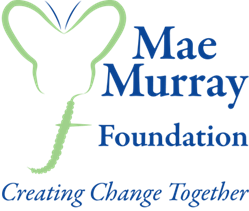 Employment Application FormOnce complete – please email to info@maemurrayfoundation.orgPERSONAL DETAILS (Please complete using block capitals and black ink)Surname			                Forename			Address									                 Postcode			Home Tel No			                 Mobile No					Email Address					CURRENT OR MOST RECENT EMPLOYER				Name				                 Tel No	Address										       Postcode			Job Title/Position held and brief outline of duties:				Date Started				       Date Left			Reason for leaving	(if applicable)			PREVIOUS EMPLOYMENT Please give details of employment (paid or unpaid) over the last 10 years.Please give your most recent first EDUCATION Please give details of all qualifications obtained.Please give your most recent first. ____________________________________________________________________________________________________________________________________________________________________________________________________________________________________________________________________________________________________________________________________________________________________________________________________________________________________________________________________________________________________________________________________________________________________________________________________________________________________________________________________________________________________________________________________________________________________________________________________________________________________________________PROFESSIONAL QUALIFICATIONS (Held or working towards)________________________________________________________________________________________________________________________________________________________________________________________________________________________________________________________________________________________________________________________________________________________________________________________________________________________________________________________________________________________________________________________________________________________________________________________________________________________________________________________________________________SPECIALISED TRAINING OR COURSE ATTENDED ( Include dates and organising body – eg safeguarding, first aid, lifting and handling training)______________________________________________________________________________________________________________________________________________________________________________________________________________________________________________________________________________________________________________________________________________________________________________________________________________________________________________________MEMBERSHIP OF PROFESSIONAL BODIES Please give details of membership or any professional dutiesDemonstrate, by example, how you have drawn up a plan, executed the plan and met or exceeded targets, financial or otherwise.________________________________________________________________________________________________________________________________________________________________________________________________________________________________________________________________________________________________________________________________Demonstrate, by example, how you can work on your own initiative and as part of a team.____________________________________________________________________________________________________________________________________________________________________________________________________________________________________________________________________________________________________________________________________Outline your experience in using different computer packages.________________________________________________________________________________________________________________________________________________________________________________________________________________________________________________________________________________________________________________________________Do you have a full driving license and continual access to a car? ________________________________________________________________________________________________________________________________________________________________Do you have training/experience in child protection or safeguarding? If yes, please stipulate the training body and date experience gained. __________________________________________________________________________________________________________________________________________________________________________________________________________________________________________________Demonstrate how you feel you have excellent verbal, presentation, written and numeric skills?____________________________________________________________________________________________________________________________________________________________________________________________________________________________________________________________________________________________________________________________________Would you be confident in doing presentation to different stakeholders? _______________________________________________________________________________________________________________________________________________________________________________________________________________________________________________________________________________________________________________________________________________________________________________________________________________Please state below how you meet the desirable criteria.______________________________________________________________________________________________________________________________________________________________________________________________________________________________________________________________________________________________________________________________________________________________________________________________________________________________________________________________________________________________________________________________________________________________________________________________________________________________________________________________________________________________________________________________________________________________________________________________________________________________________________________________________________________________________________________________________________________________________________________________________________________________________________________________________________________________________________________________________________________________________________________________________________________________________________________________________________________________________________________________________________________________________________________________________________________________________________________________________________________________________________________________________________________________________________REFERENCES Please give details of two referees; one must be your current or most recent Line Manager or school or college.  References from family or friends are not acceptable.Declaration and Consent FormPlease note this application form complies with the AccessNI ‘Code of Practice’, which can be found at: https://www.nidirect.gov.uk/publications/accessni-code-practice. Having a criminal record will not exclude you from being considered for a role within the Mae Murray Foundation. Please also see our ‘AccessNI Policy Statement, AccessNI Security Policy, and our Access NI Policy Statement on the recruitment of Ex-Offenders, available in the Policies and Procedures Document on our website www.maemurrayfoundation.org or available in print form upon request.We are committed to safeguarding children and adults at risk of harm and to ensuring equal opportunity for all applicants. Information about criminal convictions is requested to assist the selection process and will be taken into account only when the conviction is considered materially relevant to the position applied for. This application form will state the title of the position and what checks, if any, are appropriate.  If you have any questions regarding whether or not the position you are applying for falls into ‘regulated activity’ or is eligible for an ‘enhanced disclosure check’, then please contact the Safeguarding officer: Alix Crawford on 07900 278 780.If you have applied for a position that is defined as Regulated Activity under the Safeguarding Vulnerable Groups (NI) Order 2007, as amended by the Protection of Freedoms Act 2012, then please note this post is not open to anyone who has been barred from work with children or vulnerable adults by the Disclosure and Barring Service and your application will therefore not be progressed.ORIf you have applied for a position that is eligible for an Enhanced Disclosure Check under the Safeguarding Vulnerable Groups (NI) Order 2007, as amended by the Protection of Freedoms Act 2012 then please note it falls within the position of an ‘excepted’ position under The Rehabilitation of Offenders (Exceptions) Order (NI) 1979. This means that you must tell us about all offences and convictions, including those considered ‘spent’.If you have received a formal caution or are currently facing prosecution for a criminal offence you should also bring this to our attention given the “excepted” nature of the role. If you leave anything out it may affect your application..This information will be verified through an AccessNI Enhanced Disclosure Check (EDC) if you are considered to be the preferred candidate and are being offered the position. The EDC will tell us about your criminal record history (and, if the post is regulated activity, if your name has been included on a Barred List). It is to make sure that individuals who are considered a risk to vulnerable adults and/or children are not appointed.The information received will be treated confidentially and will be assessed alongside normal selection criteria to determine suitability for the position. A separate meeting will be held with you if clarification is required to discuss any issues around your disclosure before a final decision is reached. After the decision has been made the information will be destroyed.Please complete the attached form and return it with your application. The form also asks you to give your written consent to the AccessNI Check and to agree to further enquiries being made relevant to the declaration, which will only be obtained if you are the preferred candidate. If you do not consent, we will not accept your application.Applicants can also submit a separate statement of disclosure if they wish. This may include details such as the particular circumstances around the conviction(s); how circumstances may have changed; and what has been learnt from the experience. Applicants can contact the Northern Ireland Association for the Care and Rehabilitation of Offenders (NIACRO) for more information.Declaration of Criminal Convictions, Cautions and Bind-Over Orders              In confidence1. Have you been barred from working with vulnerable adults and therefore had your name placed on a Barred List?			YES	(     )		NO  (    )(if yes please give details)2. Do you have any prosecutions pending?	YES	(      )		NO  (     )(if yes please give details)3. Have you ever been convicted at a court or cautioned by the police for any offence?						YES	(      )		NO  (     )(If yes, please list below details of all convictions, cautions, or bind-over orders. Give as much information as you can, including, if possible, the offence, the approximate date of the court hearing and the court which dealt with the matter)4. Declaration of Abuse Investigation(s)                                                                  Have you ever been the subject of an Adult or Child Abuse investigation which alleged that you were the perpetrator of any adult or child abuse?    YES   (      )		NO   (     )(If yes, please list full details below including the name of police unit or HSC Trust involved in the investigation. If possible please provide the approximate date/s)DECLARATIONS - Please ensure you sign and date this declaration before returning your application form.Data protection DeclarationThe Mae Murray Foundation values personal privacy and all information collected will be stored in line with our Data Protection Policy and Procedures. A copy is available upon request. This information will always be kept safe and secure. We will not share your information with any third party. You can view our full Privacy Policy by visiting our website: www.maemurrayfoundation.org .We would like to correspond with you regarding upcoming events, ways to improve our services and training. We will correspond with you in a variety of ways such as: by post, telephone, email and SMS. If you agree to your information to be stored in line with data protection procedures and to being contacted this way, please sign below:Signature ___________________________________________________________________Print Name ___________________________________Date__________________Declaration and ConsentI declare that the information I have given is complete and accurate. I understand that any false or omitted information may result in dismissal or other disciplinary action if I am appointed.I understand that I will be asked to complete an AccessNI Disclosure Certificate Application Form if I am considered to be the preferred candidate. I consent to the appropriate AccessNI check being made and I agree to enquiries relevant to this declaration.Signature:	___________________________	Date:  _______________Print name:   _____________________________________________________Any surname previously known by: ____________________________________For office use only:AccessNI check required	Yes/NoDate Initiated/By whom		………………………………………………………………………………………………………….Reference(s) received		…………………………………………………………………………………………………………Interview required                        Yes/No        If yes, date:                                     ………………………………………………………………………………………………………….Application referred  to Board for approval 	Yes/No		Date ……………………………………………….Application granted		Yes/No		Date	……………………………………………………………………Guidelines, Policies & Procedures Pack		Date issued …………………………………………………………….Induction Training Required	Yes/No		Date planned …………………………………………………………Registered Charity No 100842Job TitleFundraising OfficerOffice use:AccessNI Check requiredYesName of employer & nature of businessDates of employment From/ToPosition Held   Reason For LeavingName ofProfessional BodyLevel/type ofmembershipRegistration Details(e.g. Part of Register)Expiry DateREFERENCE 1REFERENCE 2NameNameJob TitleJob TitleOrganisationOrganisationAddressAddressPostcodePostcodeTel NoTel NoEmail addressEmail address